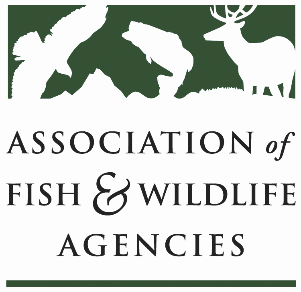 Private Lands WOrking GroupChair: Ray Aberle (CO)Vice-Chair: Bill White (MO)Date: Wednesday, September 8, 2021Time: 10:30 – 12:30 pm ET111th AFWA Annual MeetingAgenda10:30 		Call to Order, Agenda Review, Minutes 				              Ray Aberle (CO); Bill White (MO)10:40		Evolution of the South Dakota Game, Fish and Parks Landowner Program –                      Mark Norton (SD)11:00		Review of Survey Results 			         		         Bill White (MO); AllState of the States’ Private Lands Technical AssistanceHow can AFWA help states expand their efforts?11:30		NABCI Private Lands Forum						         Todd Fearer (AMJV/NABCI)11:45		Review of Guidance for Private Lands Biologists 			       		        Ray Aberle (CO); AllHiring ProcessesKey Player Partnership DevelopmentOnboarding and TrainingSourcing HiresReporting and Messaging to Support these Positions12:10 		Private Lands WG Next Steps 			       		       Ray Aberle (CO); Bill White (MO); All12:30		Adjourn 							              Ray Aberle (CO); Bill White (MO)